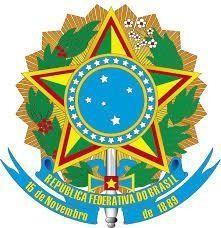 MINISTÉRIO DA EDUCAÇÃOUNIVERSIDADE FEDERAL RURAL DO SEMI-ÁRIDOCAMPUS PAU DOS FERROSFicha de inscrição - Eleição de Chefe e Vice-Chefe do DECENEu,_________________________________________________________________, RG nº__________________________, CPF nº ______________________________, matrícula SIAPE nº ___________________________, professor (a) lotado no Departamento de Ciências Exatas e Naturais, venho por meio desta, solicitar minha candidatura junto a Comissão, para eleição de Chefe de Departamento de Ciências Exatas e Naturais. Além disso, eu apresento o(a) candidato (a) à Vice-Chefe de Departamento de Ciências Exatas e Naturais na minha chapa, o professor (a) _________________________________________________________________, RG nº__________________________, CPF nº ______________________________, matrícula SIAPE nº ___________________________, também lotado no Departamento de Ciências Exatas e Naturais, cuja assinatura eletrônica está presente nesta ficha de inscriçãoDeclaramos que estamos cientes do Edital de Eleição que rege este processo, bem como, declaramos estar de acordo com o seu cumprimento.Pau dos Ferros/RN, _____ de maio de 2023.____________________________________________Assinatura do Candidato(a) à Chefe do DECEN____________________________________________Assinatura do Candidato(a) à Vice-Chefe do DECEN